Date of IssueReference NumberDear ResidentWe recently wrote to inform you that the Office for National Statistics is running a UK-wide online study, and we would like you to be a part of it. The study covers a range of topics, including work, retirement, higher education, unemployment and looking after the family or home.How to take partComplete the steps below on your computer, tablet or smartphone Go to www.ons.gov.uk/takepart on your smartphone, tablet or computer.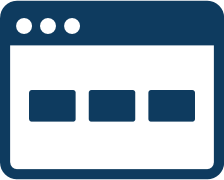 Select “Start Now” and enter your household access code in the boxes provided: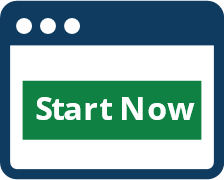          1234	          5678		9101Complete the study and submit when done.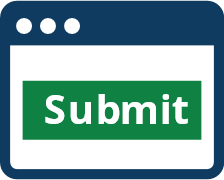   The information you give us is protected by law and is treated as confidential.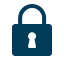 How long does it take? The study takes between 10 and 20 minutes to finish.Who should take part? All adults in your household over the age of 16 should take part. Any related adult may respond on behalf of another household member – they will only be asked about facts, not opinions. It is important that everyone sees the letters and leaflets that we send you.When should I complete it by? You have until <DATE> to take part online. If you do not take part online by then, one of our interviewers may call you. Most people we invite to our studies take part – this is your chance to be counted. Thank you for your time. Yours faithfully      Iain Bell - Director General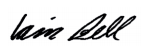 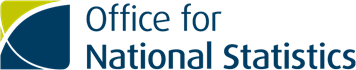 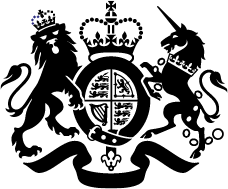 The Resident<ADDRESS_LINE1><ADDRESS_LINE2><ADDRESS_LINE3><ADDRESS_LINE4>If you need help or a large print or Braille letter, phone us free on 0800 085 7376 or email accessibility@ons.gov.uk